Speaker(s): 												 Location: 													Date:  													 Please check one.I have a disability (self advocate)      		  I am an advocateI am a family member                                	  I am a professional I am a direct support staff                        		  I am an election official        Comments: 												Use the numbers to tell us about the training. (1 not good and 5 great)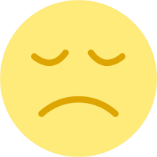 12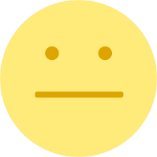 34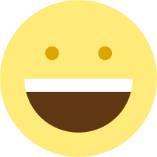 5The presenter(s) made me excited about voting.The training was easy to understand.I learned something new about voting.Did you vote before this training?                                                     _____Yes    _____NoDid you vote before this training?                                                     _____Yes    _____NoDid you vote before this training?                                                     _____Yes    _____NoDid you vote before this training?                                                     _____Yes    _____NoDid you vote before this training?                                                     _____Yes    _____NoDid you vote before this training?                                                     _____Yes    _____NoDid you know about your voting rights before this training?             _____Yes    _____NoDid you know about your voting rights before this training?             _____Yes    _____NoDid you know about your voting rights before this training?             _____Yes    _____NoDid you know about your voting rights before this training?             _____Yes    _____NoDid you know about your voting rights before this training?             _____Yes    _____NoDid you know about your voting rights before this training?             _____Yes    _____NoDo you feel confident and prepared to vote in the next election?     _____Yes    _____NoDo you feel confident and prepared to vote in the next election?     _____Yes    _____NoDo you feel confident and prepared to vote in the next election?     _____Yes    _____NoDo you feel confident and prepared to vote in the next election?     _____Yes    _____NoDo you feel confident and prepared to vote in the next election?     _____Yes    _____NoDo you feel confident and prepared to vote in the next election?     _____Yes    _____No